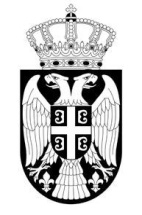            Република Србија     ОШ ''ВУК КАРАЏИЋ''           Број: 764     Датум: 07.11.2023. годинеМесто: ДОЊИ МИЛАНОВЦ	          На основу члана 22. став 1.  и члана 34. Закона о јавној својини (''Службени гласник РС'', број72/11, 88/13, 105/14, 104/16 – др. закон, 108/16, 113/17, 95/18 и 153/20), члана 6., члана 7. и члана 8. Уредбе о условима прибављања и отуђења непокретности непосредном погодбом и давања у закуп ствари у јавној својини, односно прибављања и уступања искоришћавања других имовинских права, као и поступцима јавног надметања и прикупљања писмених понуда (''Службени гласник РС'', број 16/18 и 79/23), члана 23. Одлуке о прибављању и располагању стварима у јавној својини општине Мајданпек и Одлуке Школског одбора Основне школе ''Вук Караџић'' у Доњем Милановцу, број 729 од 31.10.2023. године и Закључка општинског већа општине Мајданпек о давању непокретности у закуп, број 361-3 од 01.11.2023. године, а која је заведена у школи под бројем 763 од 06.11.2023. године. Комисија за јавно надметање, објављује:O Г Л А СО ДАВАЊУ У ЗАКУП НЕПОКРЕТНОСТИ  - ШКОЛСКОГ ПРОСТОРА У ЈАВНОЈ СВОЈИНИ ОПШТИНЕ МАЈДАНПЕКОГЛАШАВА СЕ јавно надметање за давање у закуп школског просторау јавној својини општине Мајданпек, на који Основна школа''Вук Караџић'' у Доњем Милановцуима право коришћења и управљања, и то:Фискултурна сала (зграда основног образовања број 2), укупне површине 426m², која се налази на катастарској парцели број 3473/29 КО Доњи Милановац,уписана у лист непокретности  број 21;Учионица географије (зграда основног образовања број 1) површине 50m², која се налази на катастарској парцели број 3473/29 КО Доњи Милановац,уписана у лист непокретности  број 21;Учионица физике (зграда основног образовања број 1) површине 50 m², која се налази на катастарској парцели број 3473/29 КО Доњи Милановац,уписана у лист непокретности  број 21;Помоћна просторија (зграда основног образовања број 2) површине 34m², која се налази на катастарској парцели број 2284 КО Бољетин,уписана у лист непокретности  број 805.II Предменти школски простор у јавној својини општине Мајданпек даје се у закуп у поступку јавног надметања путем јавног оглашавања на одређено време, односнонепокретности из тачке I ове Одлуке, подтачка 1), 2) и 3) дају се у закуп до 01.12.2023. године, а непокретност изподтачке 4) даје се у закуп на период до 31.8.2024. године.III Школски простор даје се у закуп, за обављање спортских, рекреативних, културних, образовно-едукативних и туристичких активности.IV Почетни износ закупнине износи 400,00 динара, са  пореза на додату вредност, по сату издавања. У цену су урачунати трошкови струје, воде, грејања, одржавања хигијене.V  Гарантни износ за учешће у јавном надметању, утврђен је у висини од 400,00 динара.Учесницима који нису добили непокретност у закуп, гарантни износ се враћа у року од пет дана од дана одржавања јавног надметања.Депозит уплаћен на жиро рачун школе у поступку јавног оглашавања, по закључењу уговора о закупу представља део закупнине.VI Јавно надметање ће спровести Комисија за јавно надметање, образована од стране директора, решењем број 731 од 31.10.2023. године, дана 24.11.2023. године, са почетком у 09.00  часова у канцеларији директора Основне школе ''Вук Караџић'' У Доњем Милановцу, улица Стевана Мокрањца број 14, 19220 Доњи Милановац.VII Рок за подношење пријава за учешће на јавном надметању је 15 дана од дана објављивања Огласа на интернет страници школе и огласној табли школе, односно до 24.12.2023. године до 09.00 часова.VIII Заинтересована лица могу разгледати простор који се даје у закуп, за време трајања јавног оглашавања, сваког радног дана у периоду од 10.00 до 12.00 часова.IX Закупац школски простор не може да даје у подзакуп, нити да користи школски простор мимо сврхе и намене за коју се простор закупљује.X Јавно надметање ће се одржати ако истом приступи  најмање један учесник, лично или преко овлашћеног заступника.Јавно надметање ће се одржати у случају достављања једне исправне пријаве. Избор најповољнијег понуђача врши се применом критеријума највише понуђене закупнине. Уколико у поступку два или више понуђача понуде исти износ закупнине, Комисија ће позвати понуђаче који су понудили исти износ закупнине да у року од три дана од дана пријема позива доставе нову писмену затворену понуду.XI Општи услови:Право учешћа у поступку јавног надметања имају сва правна и физичка лица;Школски простор ће се дати у закуп учеснику јавног надметања који понуди највећи износ закупнине у поступку јавног надметања;Пријава за учествовање у поступку јавног надметања доставља се препоручено поштом или непосредно, у канцеларију секретара или директора, на адресу: Основна школа ''Вук Караџић'', улица Стевана Мокрањца број 14, 19220 Доњи Милановац, у затвореној коверти са назнаком''. За Комисију за јавно надметање за давање у закуп школског простора''', а садржи нарочито:а)За физичка лица: Име и презиме,адресу и телефон, број личне карте,јединствени матични број пријављеног физичког лица;б)За предузетнике: Име и презиме предузетника, податке о упису у регистар надлежног органа и порески идентификациони број,адресу, број личне карте, јединствени матични број грађана, назив радње, матични број, телефон;в) Заправна лица: назив и седиште, телефон,  податке о упису у регистар надлежног органа, порески идентификациони број, податке о овлашеном лицу;г) Овлашћење за заступање, оверено од стране надлежног органа;д) Изјава о прихватању услова из јавног огласа;ђ) Доказ о уплаћеном гарантном износу на жиро-рачун школе, број                  840-4767760-80, сврха уплате ''депозит за непокретност''.XII Пријава је непотпуна ако не садржи све што је прописано, ако нису приложене све исправе како је предвиђено јавним огласом или су приложени подаци дати супротно објављеним условима;Јавном надметању је дужан да присуствује понуђач или лице које понуђач писмено овласти да учествује у поступку;Непотпуне и неблаговремене пријаве, неће бити узете у разматрање, као и уколико  подносилац пријаве не приступи  јавном надметању;Текст огласа и формулари за подношење пријаве могу се преузети са сајта школе на адреси:    www.osvukdmil.edu.rs и у канцеларији секретара школе.КОМИСИЈА ЗА ЈАВНО НАДМЕТАЊЕ___________________________________